Access for SuccessRubric for a Text AnalysisAccess for SuccessRubric of a Text Analysis for Younger LearnersThere are 4 levels, each using a different smiley face. You didn’t do this at all.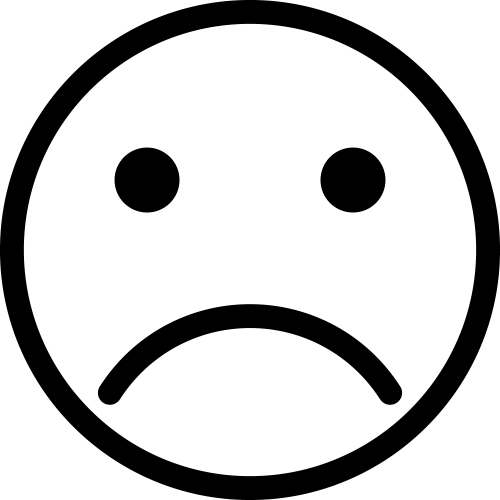  You did this sometimes.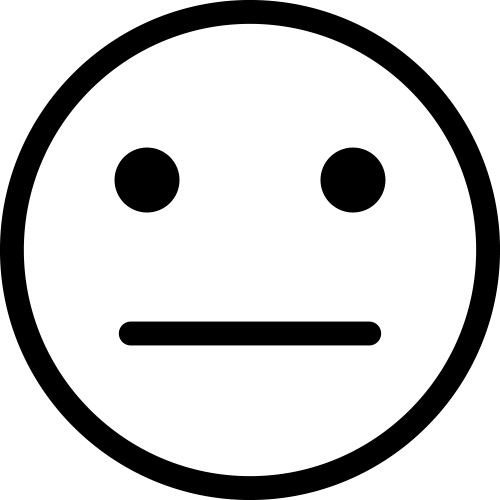  You did this most of the time.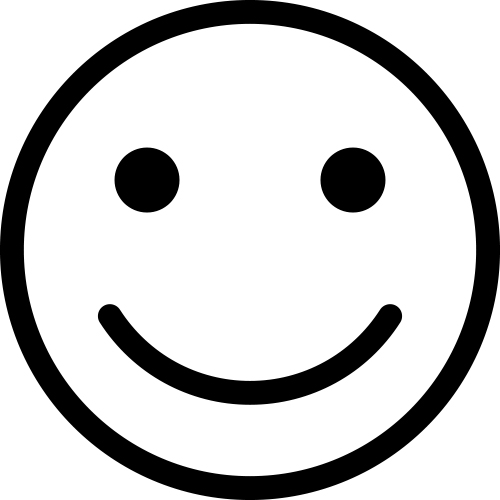  You did this all the time.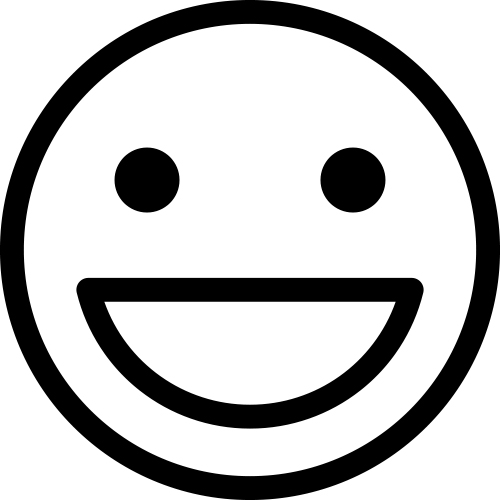 1. You presented the who, what, where, when, why, and how of the story. You didn’t do this at all. You did this sometimes. You did this most of the time. You did this all the time.2. You used pictures or drawings to help explain. You didn’t do this at all. You did this sometimes. You did this most of the time. You did this all the time.3. You spoke loudly and clearly. You didn’t do this at all. You did this sometimes. You did this most of the time. You did this all the time.4. You looked at your audience. You didn’t do this at all. You did this sometimes. You did this most of the time. You did this all the time.LevelCoverage of Required ComponentsOrganization of the PPTDemonstrated Understanding/
Mastery of the ContentDelivery of the PPT4At least one more detail beyond the elements has been added to enhance the presentation.In addition to Level 3 components, animations, interesting layout, or other features are added to the presentation to add visual intrigue.Student conveys a very strong grasp of the material, and is well-versed in all details. Student’s use of tone, intonation, rhythm, and pacing creates a consistent and very engaging delivery.3All required elements are present. Slides balance colour, font size, background, images, and layout and work consistently together to help convey an organized presentation.Student conveys a strong grasp of the material, but may not be well-versed in all details. Student consistently speaks clearly and smoothly; this can consider student use of rhythm, intonation, pacing, and some pauses.2One required element is missing or is not completely addressed.Most of the slides balance colour, font size, background, images, and layout to help convey an organized presentation.Student conveys a general understanding of the material, but may have missed several important details.Student speaks clearly and smoothly most of the time; this can consider student use of rhythm, intonation, pacing, and some pauses.1Multiple elements are missing or are not completely addressed.A few of the slides balance colour, font size, background, images, and layout to help convey an organized presentation.Student conveys a limited understanding of the material, evidenced by either omissions or errors.For only a small part of the presentation, student speaks clearly and smoothly; this can consider student use of rhythm, intonation, pacing, and some pauses.